Godišnji kalendar radaNastavna godina u osnovnim školama počinje u ponedjeljak 4. rujna 2023. godine, a završava 21. lipnja 2024. godine.Prvo polugodište traje od 4. rujna 2023. godine do 22. prosinca 2023. godine.Drugo polugodište traje od 8. siječnja 2024. godine do 21. lipnja 2024. godineJesenski odmor za učenike počinje 30. listopada 2022. godine i traje do 1. studenoga 2023. godine, s tim da nastava počinje 2. studenoga 2023. godine.Prvi dio zimskoga odmora za učenike počinje 27. prosinca 2023. godine i traje do 5. siječnja 2024. godine, s tim da nastava počinje 8. siječnja 2024. godine.Drugi dio zimskoga odmora za učenike počinje 19. veljače 2024. godine i završava 23. veljače 2024. godine, s tim da nastava počinje 26. veljače 2024. godine.Proljetni odmor za učenike počinje 28. ožujka 2024. godine i završava 5. travnja 2024. godine, s tim da nastava počinje 8. travnja 2024. godine.Blagdani i neradni/nenastavni dani u OŠ Jelkovec: 1.11.2023. Svi sveti18.11.2023. Dan sjećanja na žrtve domovinskog rata15.12.2023. Priredba povodom božićnih i novogodišnjih blagdana - Božićni sajam 25.12.2023. Božić26.12.2024. Sv. Stjepan1.1.2024. Nova godina6.1.2024. Sveta tri kralja13.2.2024. Županijsko natjecanje iz engleskog jezika31.3.2024. Uskrs1.4.2024. Uskrsni ponedjeljak1.5.2024. Praznik rada3.5.2024. Stručno usavršavanje djelatnika24.5.2024. Dan škole30.5.2024. Dan državnosti, Tijelovo31.5.2024. Dan sporta i tehničke kulture22.6.2024. Dan antifašističke borbe5.8.2024. Dan domovinske zahvalnosti15.8.2024. Velika GospaBR.SADRŽAJDANNADNEVAKRUJAN2023.POČETAK ŠKOLSKE GODINE                                                    petak1. 9. 2023.1. SJEDNICA UV  petak1.9.2023.POČETAK NASTAVNE GODINE                                               ponedjeljak4. 9. 2023.MJESEC FAIR PLAYArujan 2023.OLIMPIJSKI DAN (10.9.2023. -  nedjelja)ponedjeljak11.9.2023.1. RODITELJSKI SASTANAK ZA PRVE RAZREDEponedjeljak4.9.2023.1. RODITELJSKI SASTANAK7.9-15.9.2023.EUROPSKI TJEDAN MOBILNOSTI16-22.9.2023.DAN BEZ AUTOMOBILApetak22.9.2023.MATURALNO PUTOVANJE - OSMAŠI18.-20.9.2023.EUROPSKI DAN JEZIKA	utorak26.9.2023.LISTOPAD1. SJEDNICA VIJEĆA RODITELJA GPiPutorak3.10.2023.2. SJEDNICA UV Kurikulum, GPiPsrijeda4.10.2023.MEĐUNARODNI DAN NENASILJAponedjeljak2.10.2023.SVJETSKI DAN UČITELJA četvrtak5.10.2023.DAN HRVATSKOG SABORAnedjelja8. 10. 2023.OKTOBERFEST U JELKOVCU16.-27.10.2023.SVJETSKI DAN HRANE, DANI KRUHA, DANI ZAHVALNOSTI ZA PLODOVE ZEMLJE                              ponedjeljak16. 10. 2023.MEĐUNARODNI DAN BORBE PROTIV SIROMAŠTVA I SOCIJALNE ISKLJUČENOSTIutorak17.10.2023.DAN KRAVATE 18. LISTOPADAutorak18.10.2023.DANI JABUKApetak20.10.2023.PRIREDBA: OKTOBERFEST U JELKOVCUpetak20.10.2023.PROGLAŠENJE HRVATSKOG JEZIKA SLUŽBENIM U JAVNOJ UPORABI (1847)ponedjeljak23.10. 2023.VUKOVAR – terenska nastava za 8. razrede25-26.10.2023.MEĐUNARODNI DAN MEĐUSOBNOG POMAGANJAčetvrtak26.10.2023.SVJETSKI DAN ŠTEDNJEutorak31.10.2023.JESENSKI ODMOR ZA UČENIKEponedjeljak30.10.2023.STUDENI SVI SVETI                                                                   srijeda1. 11. 2023. 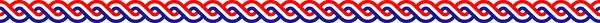 POČETAK NASTAVE NAKON JESENSKOG ODMORAčetvrtak2.11.2023.SVJETSKI DAN IZUMITELJAčetvrtak9.11.2023.1. SJEDNICE RV odgojno obrazovna situacija6.-15.11. 2023.DAN HRVATSKIH KNJIŽNICAsubota11.11.2023.MEĐUNARODNI DAN TOLERANCIJEčetvrtak16.11.2023.3. SJEDNICA UV – odgojno obrazovna situacija, analiza rada i stručne temečetvrtak16. 11. 2023.Obilježavanje Dana sjećanja na žrtve domovinskog rata i Dan sjećanja na žrtvu Vukovara i Škabrnje u školipetak17.11.2023.DAN SJEĆANJA NA ŽRTVE DOMOVINSKOG RATA I DAN SJEĆANJA NA ŽRTVU VUKOVARA I ŠKABRNJEsubota18. 11. 2022.MEĐUNARODNI DAN BORBE PROTIV NASILJA NAD DJECOM nedjelja19.11.2023.2. RODITELJSKI SASTANAK           20. 11.- 30. 11.2023.POSJET STARIJIM I SOCIJALNO UGROŽENIM OSOBAMA Tijekom mjesecaPROSINACDAN BORBE PROTIV AIDS-a         	petak1. 12. 2023.MEĐUNARODNI DAN OSOBA S INAVLIDITETOMnedjelja3.12.2023.SVETI NIKOLA srijeda6. 12 .2023.1. i 2. RAZREDI RADIONICE I RODITELJSKI SASTANCI - povodom božićnih i novogodišnjih blagdana  srijeda6.12.2023.STRUČNO USAVRŠAVANJE ZAPOSLENIKAsubota9.12.2023.DAN LJUDSKIH PRAVAnedjelja10.12.2023.Priredba povodom božićnih i novogodišnjih blagdana - Božićni sajam NENASTAVNI DANpetak15.12.2023.ZAVRŠETAK PRVOG POLUGODIŠTApetak22. 12. 2023.BOŽIĆponedjeljak25. 12. 2023.POČETAK PRVOG DIJELA ZIMSKOG ODMORA UČENIKAsrijeda27.12.2023.SIJEČANJ2024.NOVA GODINAponedjeljak  1.1. 2024.SVETA TRI KRALJAsubota  6. 1. 2024.POČETAK DRUGOG POLUGODIŠTA                    ponedjeljak8. 1. 20224.SVJETSKI DAN SMIJEHAsrijeda10.1.2024.4. SJEDNICA UV – stručne temeponedjeljak15.1.2024.DAN MEĐUNARODNOG PRIZNANJA RH I DAN MIRNE REINTEGRACIJE HRVATSKOG PODUNAVLJA- spomendan u RHMeđunarodni dan šeširaponedjeljak15. 1. 2023.VELJAČAPLES POD MASKAMA - 5. i 6. raz.petak9.2.2024.56-1ŽUPANIJSKO NATJECANJE IZ ENGLESKOG JEZIKAutorak13.2.2024.2. SJEDNICE RV – USPJEŠNOST odgojno obrazovna situacija - analiza12-16.2.2024.FAŠNIK – narodni običaji, SVJETSKI DAN RADIJAutorak13.2.2024.58aŽupanijsko natjecanje iz engleskog jezikautorak13.2.2024.VALENTINOVO srijeda14.2. 2024.Ples 7. i 8. razreda povodom Valentinovapetak16.2.2024.POČETAK DRUGOG DIJELA ZIMSKOG ODMORA UČENIKAponedjeljak19. 2.2024.MEĐUNARODNI DAN MATERINSKOG JEZIKA (UNESCO)srijeda21.2.2024.POČETAK NASTAVE NAKON DRUGOG DIJELA ZIMSKOG ODMORA UČENIKAponedjeljak26.2.2024.5. SJEDNICA UV – odgojno obrazovna situacija – stručne teme                                              ponedjeljak26.2.2024.Obilježavanje Dana ružičastih majica - Nacionalni dan borbe protiv vršnjačkog nasiljasrijeda28.2.2024.OŽUJAK DAN NACIONALNE HIMNEnedjelja3.3.2024.MEĐUNARODNI DAN GRAMATIKEponedjeljak4.3.2024.HRVATSKI JEZIK – nacionalni ispit za četvrte razredeponedjeljak4.3.2024.JEZIK NACIONALNE MANJINE – nacionalni ispit za četvrte razrede (za učenike koji pohađaju odgovarajuću nastavu)utorak5.3.2024.MATEMATIKA – nacionalni ispit za četvrte razredesrijeda6.3.2024.SVJETSKI DAN MATEMATIKEsrijeda6.3.2024.PRIRODA I DRUŠTVO – nacionalni ispit za učenike četvrtih razredapetak8.3.2024.MEĐUNARODNI DAN ŽENA petak  8. 3. 2024.HRVATSKI JEZIK - nacionalni ispit za osme razredeponedjeljak11.3.2024.JEZIK NACIONALNE MANJINE - nacionalni ispit za osme razrede (za učenike koji pohađaju odgovarajuću nastavu)utorak12.3.2024.PRVI STRANI JEZIK - nacionalni ispit za osme razredesrijeda13.3.2024.MATEMATIKA - nacionalni ispit za osme razredepetak15.3.2024.6. SJEDNICA UV – stručne temeponedjeljak18. 3. 2024.DAN OČEVAutorak19.3.2024.BIOLOGIJA - nacionalni ispit za osme razredeutorak19.3.2024.SVJETSKI DAN LUTKARSTVA I PJESNIŠTVA, SVJETSKI DAN ŠUMA, DAROVITIH UČENIKA, DOWNOVA SINDROMA, BOJA, BORBE PROTIV RASNE DISKRIMINACIJEčetvrtak21.3.2024.FIZIKA - nacionalni ispit za osme razredečetvrtak 21.3.2024.SVJETSKI DAN ZAŠTITE VODApetak22.3.2024.POVIJEST - nacionalni ispit za osme razredeponedjeljak25.3.2024.KEMIJA - nacionalni ispit za osme razredeutorak26.3.2024.GEOGRAFIJA- nacionalni ispit za osme razredesrijeda27.3.2024.SVJETSKI DAN KAZALIŠTAsrijeda27.3.2024.POČETAK PROLJETNOG ODMORA UČENIKAčetvrtak28.3.2024.USKRSnedjelja31.3.2024.TRAVANJUSKRSNI PONEDJELJAKponedjeljak1.4.2024.MEĐUNARODNI DAN ŠALE ILI DAN LUDOSTIponedjeljak1.4.2024.MEĐUNARODNI DAN DJEČJE KNJIGE, SVJETSKI DAN SVJESNOSTI O AUTIZMUutorak2.4.2024.SVJETSKI DAN ZDRAVLJAnedjelja7.4.2024.POČETAK NASTAVE NAKON PROLJETNOG ODMORA, SVJETSKI DAN ROMAponedjeljak8.4.2024.SVJETSKI DAN UMJETNOSTIponedjeljak15.4.2024.Izlet učenika 6., 7., 8. razreda, Austrija - GRAZutorak16.4.2024.DAN PLANETA ZEMLJE, DAN HRVATSKE KNJIGEponedjeljak22.4.2024.3. SJEDNICE RV odgojno obrazovna situacija analiza 22.-26. 4. 2024.7. SJEDNICA UV – odgojno-obrazovna situacija, analizaponedjeljak29.4.2024.SVJETSKI DAN PLESAponedjeljak29.4.2024.SVIBANJPRAZNIK RADAsrijeda1. 5. 2024.STRUČNO USAVRŠAVANJE DJELATNIKA – nenastavni danpetak3.5.2024.3. RODITELJSKI SASTANAK6.-10.5.2024.MEĐUNARODNI DAN CRVENOG KRIŽA, SVJETSKI DAN PTICA SELICAsrijeda8.5.2024.KRIZMA – SVETA POTVRDA, PRIČEST11-12.5.2024.MAJČIN DAN                            nedjelja12. 5. 2024.JEDNODNEVNI IZLETI UČENIKA – razredna nastavautorak14.5.2024.JEDNODNEVNI IZLETI UČENIKA – predmetna nastavačetvrtak16.5.2024.Škola u prirodi – 3. razredi, Crikvenica20-24.5.2024.DAN ŠKOLE – Dan otvorenih vrata, priredbaNENASTAVNI DANpetak24.5.2024.SVJETSKI DAN ŠPORTAsubota25.5.2024.DAN DRŽAVNOSTI, TIJELOVOčetvrtak30.5.2024.DAN SPORTA I TEHNIČKE KULTURE NENASTAVNI DANpetak31.5.2024.LIPANJŠKOLA U PRIRODI – 4. razredi – Crikvenica3.-7.6.2024SVJETSKI DAN ZAŠTITE OKOLIŠAsrijeda5.6.2024.4. SJEDNICE RV – ocjene iz vladanjasrijeda19.6.2024.VRAĆANJE STARIH UDŽBENIKA – RAZREDNICI, AKTIVI19-21.6.2024.ZAVRŠETAK NASTAVNE GODINE, SVJETSKI DAN GLAZBE                                          petak21.6.2024.DAN ANTIFAŠISTIČKE BORBEsubota22.6.2023.POČETAK LJETNOG ODMORA UČENIKA ponedjeljak 24.6.2024.5. SJEDNICE RV – 9:00 satiponedjeljak24.6.2024.8. SJEDNICA UV – 14:00 satiponedjeljak24.6.2024.SVEČANA PODJELA SVJEDODŽBI VIII RAZREDAčetvrtak27.6.2024.DOPUNSKI RADsrijeda26.6.2024.PODJELA SVJEDODŽBI RNčetvrtak27.6.2024.PODJELA SVJEDODŽBI PN RAZREDI     petak28.6.2024.SRPANJ82ZAVRŠETAK DOPUNSKOG RADAsrijeda10.7.2024.83.9. SJEDNICA UČITELJSKOG VIJEĆAsrijeda10.7.2024.84.PODJELA SVJEDODŽBI NAKON DOP. RADAsrijeda10.7.2024.85.STRUČNO USAVRŠAVANJE ZAPOSLENIKAčetvrtak11.7.2024.86GODIŠNJI ODMOR UČITELJA    od 12.7.2024.srpanj, kolovoz90.KOLOVOZ91.DAN DOMOVINSKE ZAHVALNOSTIponedjeljak 5.8.2024.92.VELIKA GOSPA                                    	četvrtak15.8.2024.93.POPRAVNI ISPITpetak22./23.8.2024.94.10. SJEDNICA UVpetak23.8.2024.95.PODJELA SVJEDOŽBI NAKON POPRAVNOG ISPITAponedjeljak26.8.2024.96.ZAVRŠETAK ŠKOLSKE GODINE                                  subota31.8.2024.97.POČETAK ŠK. GOD.  2023./2024.nedjelja1.9.2024.POČETAK NASTAVE U ŠK. GOD. 2023./2024.ponedjeljak2.9.2024.